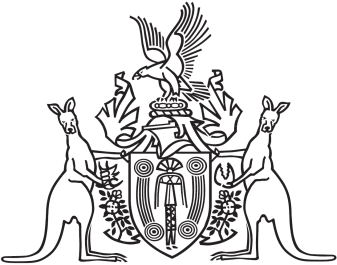 Northern Territory of AustraliaGovernment GazetteISSN-0157-833XNo. S58	30 June 2016Assent to Proposed LawsHis Honour the Administrator assented to the following proposed laws:28 June 2016Appropriation (2016-2017) Act 2016 (Act No 24 of 2016)29 June 2016Training and Skills Development Act 2016 (Act No 25 of 2016)Terrorism (Emergency Powers) Amendment Act 2016 (Act No 26 of 2016)Yours sincerelyMichael TathamClerk of the Legislative AssemblyDate 30 June 2016